Constructing a Knot from a Seed of LifeFor this construction you will need to work on a piece of A4 paper in portrait.Step 1 – Start with a seed of life made up of seven circles of radius 4 cm.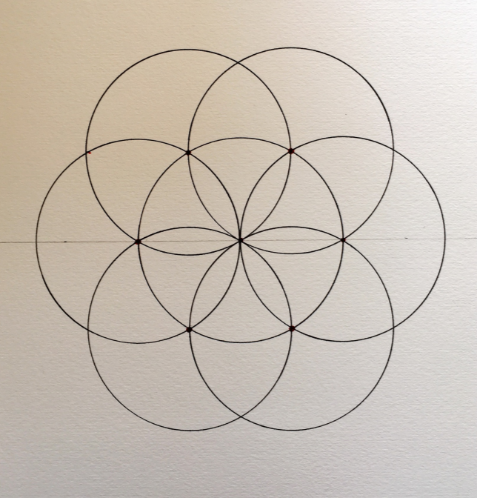 Step 2 – Set compasses to a radius of 3 cm and with compass point on red intersection point, draw in an arc.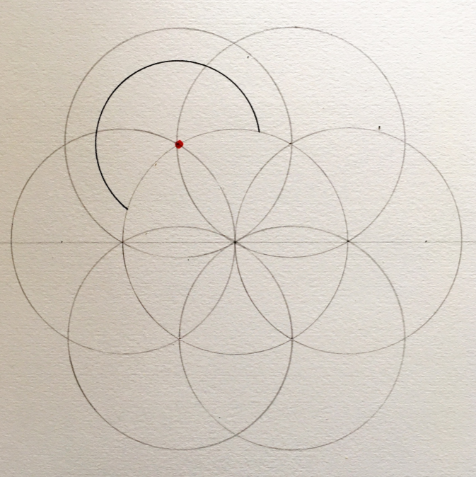 Step 3 – Keeping compasses at same radius, add arcs from each of the red intersection points.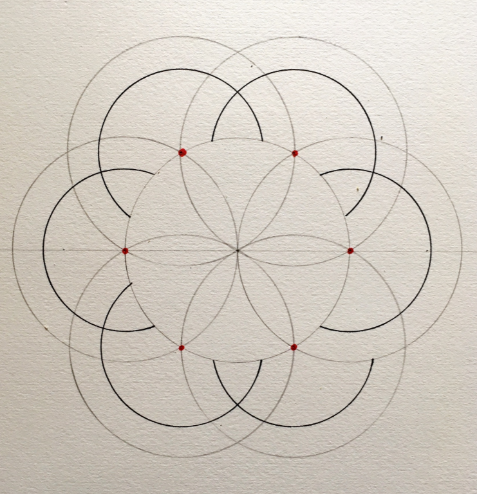 Step 4 – With compass point on the blue intersection point, open to point A and draw in arc shown.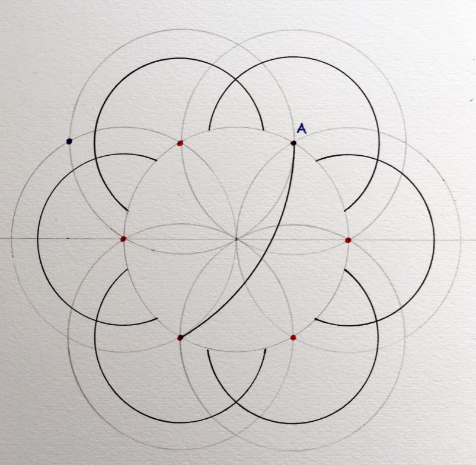 Step 5 – Keeping compasses at same radius, add arcs from each of the blue intersection points.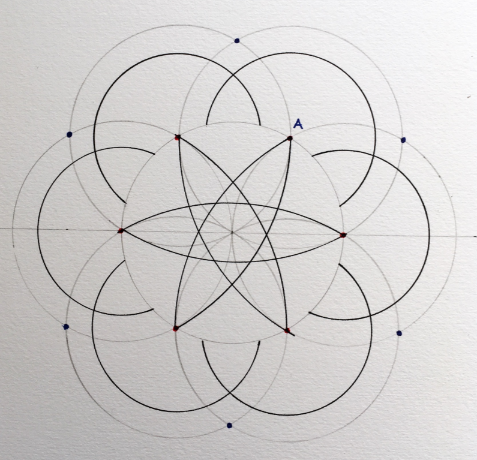 Step 6 – Using the same intersection point as step 4, open up the compasses to point B and draw an arc. Repeat from all intersection points.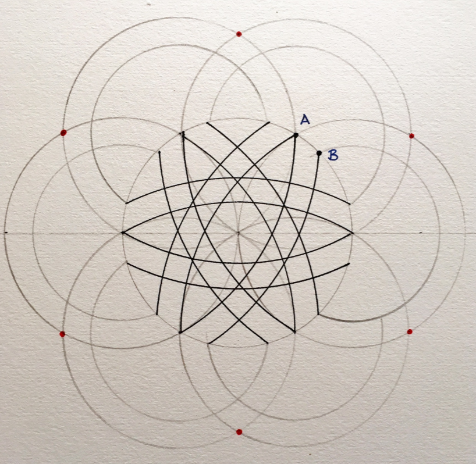 Step 7 – Outline the knot in pen as shown, either by hand or using a pen in your compasses.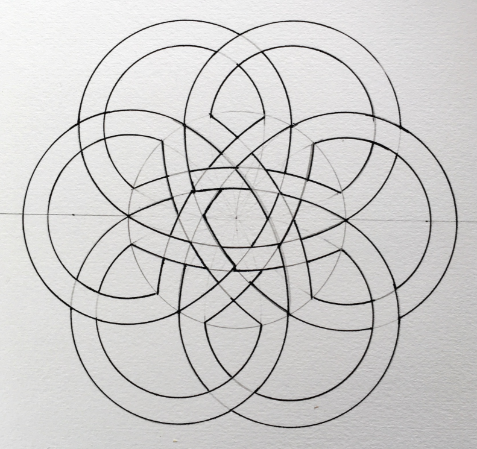 Step 8  - Colour in your knot using pencils or fineliners!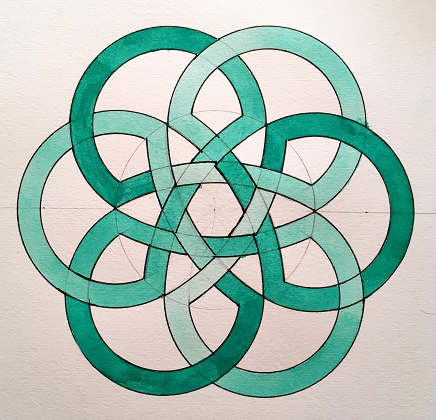 